State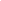 City Branch CodeAddress 1Address 2Address 3Andhra PradeshHyderabad0086-3-879/B, G. Pulla Reddy Bldg.First Floor, Begumpet RoadHyderabad 500 016Andhra PradeshHyderabad027Ground Floor, Welcome Court ComplexOpp. Railway Degree College, Tarnaka,Secunderabad 500 017, Andhra PradeshAndhra PradeshSecunderabad068GROUND FLOOR, MODI SQUAREDOOR NO/S.NO.5-4-124/124 (8571 OLD)R P ROAD, SECUNDERABAD, ANDHRA PRADESH, PIN 500003Andhra PradeshVijaywada069Ground Floor, D No. 59A 1-7,Matha Towers, Ring Road, Near Benz Circle,Vijayawada - 520008, Andhra PradeshAndhra PradeshKakinada0761st Floor, G R R Buildings, 13-1-15, Subhash RoadSuryaraopeta,  Kakinada 533 001, Andhra PradeshAndhra PradeshHyderabad193H.No.MIG-9, Dharmareddy Colony, Opp.Police Station,KPHB Colony, Kukatpally, Hyderabad 500 072, Andhra PradeshAndhra PradeshKurnool 24440/581, S.V. ComplexRailway Station Road, Kurnool 518 004Andhra Pradesh Andhra PradeshChittoor27518-1024, ‘Sindhu Towers’Prakasam High RoadChittoor 517 001, Andhra Pradesh Andhra PradeshWarangal2928-9-33-33/1 & 8-9-32-32/1Chowrastra, Station RoadWarangal 506 002, Andhra PradeshAndhra PradeshVishakapatnam369NO.47-10-24/25Dwaraka Nagar, Visakhapatnam 530 016Andhra PradeshAndhra PradeshRajahmundry 107D. No. 7-27-8,  Vygram Road, T. Nagar,Rajahmundry 533 101, Andhra PradeshAndhra PradeshNellore152Door No.22/1223/A-1,  G T Road, Near RTC Depot,Nellore 524 003, Andhra PradeshAndhra PradeshKhammam27311-4-16&17, Sri Harsha Complex, Vyra Road,Khammam 507 002, Andhra PradeshAndhra PradeshKarimnagar290Business Towers, Mukarrumpura,Karimnagar 505 002,, Andhra Pradesh Andhra PradeshAnantapur332No/1946, Nithin Complex ,Saptagiri Circle, Subhash Road,Anantapur 515 001, Andhra PradeshAndhra Pradesh Srikakulam536No/ 91/P, Palakonda Road, Near Krishna Park,Next To Kodandaramasamy Kalyana Mandapam, Srikakulam 532 001, Andhra PradeshAndhra PradeshChittoor1018No.83, K T Road,  Tirupati, District. Chittoor Andhra Pradesh, Pin 517501Arunachal PradeshItanagar379Teli Plaza, Near MLA CottageE Sector, National Highway 52AItanagar 791 111, Arunachal PradeshAssam Guwahati140Ground Floor, Chibber HouseG.S. Road, Dispur, Guwahati 781 005, AssamAssam Jorhat376A.T. Road, ChowkbazarJorhat 785 001AssamBiharGaya529North Church Road, Near Gandhi Maidan,,Ps Civil Lines,Gaya 823 001, BiharBiharBegusarai642Radhakrishna Market, Patel Chowk,Main Road, Begusarai 851 101,Bihar Bihar Patna142LOK NAYAK  JAY PRAKASH BHAWANDAK BUNGALOW CROSSINGPATNA 800001, BIHARBihar Muzaffarpur309RD Complex, Club RoadKalyani, Muzaffarpur 842 001BiharBihar Bhagalpur31634, Patal Babu RoadBhagalpur 812 001, BiharBihar Patna387Udaiman Apartment, Boring Road, Patna 800 001, BiharChandigarhChandigarh041SCO 343-344,Sector 35-B,Chandigarh - 160 022ChandigarhChandigarh520Jeevan Prakash Building, Sector 17Chandigarh 160 017ChhattisgarhRaipur139Opp. New Bus Stand, Jeevan Bima MargPandri, Raipur (C.G.) 492 004, ChattisgarhChhattisgarhBilaspur164Rama Trade CentreOpposite Rajiv Plaza, Near New Bus StandBilaspur, Chhatisgarh 495001ChhattisgarhBhillai214Block A, Plot No. 5 Utttar GangotriOff. G E Road, Supela Chowk Bhilai 490 020, Durg District, ChhatisgarhChhattisgarhKorba 307Hindustan Hosiery, Power House RoadKorba 495 677, ChattisgarhDelhiDelhi Main007"Statesman House"148, Barakhamba RoadNew Delhi 110 001DelhiShakti Nagar054Lower Ground Floor & Upper Ground Floor,Property No.23/10, Shakti Nagar,Indra Chand Shastri Marg, Delhi 110 007DelhiSwasthya Vihar055C-58, Basement & Ground Floor,Preet Vihar, Main Vikas Marg,New Delhi 110092DelhiRajouri  Garden 066A-11, Vishal Enclave, Rajouri GardenDelhi 110 027DelhiPaschim Vihar096B-2/14, Paschim ViharNew Delhi 110 063DelhiVasant Kunj119Plot No. 2, Ground FloorCentre For Social Research BuildingNelson Mandela Road, Vasant Kunj, New Delhi 110 070DelhiMalviya Nagar206D 81, Malviya NagarNew Delhi 110 017DelhiJanakpuri207C3/21, JanakpuriNew Delhi 110 058DelhiKarol Bagh 2236/83, Padam Singh Road, Western Extension Area (WEA),Karol Bagh  110 005, West DelhiDelhiGreater Kailash - II268S-266, Greater Kailash - IINew Delhi 110 048DelhiDaryaganj 27918, Netaji Subhash MargDaryaganj, New Delhi 110 002DelhiMayur Vihar296Plot No. 22, LSCMayur Vihar, Phase IINew Delhi 110 091DelhiDefence Colony357B-81, Defence Colony New Delhi 110 024DelhiSector 7, Rohini431Gitarattan Jindal Public School Sector 7, Rohini, New Delhi 110 085GoaPanaji078SIDARTH BANDODKAR BHAVANP. SHIRGAONKAR ROADPANAJI, GOA 403 001GujaratAhmedabad003‘Trishul’, Opposite Samartheshwar Temple,Law Garden, Ellis Bridge,Ahmedabad 380 006, GujaratGujaratBaroda013Vardhaman Complex,Opp. G.E.B, Near Pizza HutRace Course Circle (North), Vadodara 390 007GujaratAhemdabad032"Sunrise", The Shopping Mall, Shop Nos. 31 And 32Near Swami Narayan MandirVastrapur 380 015, Ahmedabad, GujaratGujaratVallabh Vidyanagar038Tara Terraces, Mota Bazar, Vallabh Vidyanagar - 388120,District Anand, GujaratGujaratSurat Main047Digvijay TowersOpp. St. Xavier'S SchoolGhod Dod Road, Surat - 395 001GujaratAhemdabad080Ground Floor, Business Square,Krishna Baug Cross Road, Maninagar,  Ahmedabad 380008GujaratRajkot 087“Titan”, Near K K V Circle, Kalawad Road, Rajkot 360005GujaratBhavnagar200Plot No.4/B, Vasundhara ComplexWaghawadi RoadBhavnagar 364 002, Bhavnagaaar District, GujaratGujarat Jamnagar175Jaidev Arcade, Ground Floor, Park Colony Main Road, Near Joggers’ Park, Jamnagar 361008, GujaratHaryanaGurgaon 056SCO-29, Sector-14Near HUDA Office,Old Delhi-Gurgaon Road, Gurgaon-122001HaryanaRohtak204Shop No. 1,Munjal Complex, Delhi Road, Rohtak 124 001, HaryanaHaryanaPanipat240515-515B, Ward No. 8Gaylord Hotel Building G.T. Road, Panipat 132 103, Haryana HaryanaKurukshetra314House No.577/8,Opp.State Bank of Patiala,Railway Road, Kurukshetra 136 118, Haryana HaryanaFaridabad 348Shop No.6, Crown Complex Neighbourhood No.21-2 Chowk, N.I.T., Faridabad 121 001, HaryanaHaryanaAmbala432LIC Office, Ambala CantonmentJeevan Jyoti Building, LIC OfficeJLN Marg, Jagadri Road, Ambala Cantt.-133001, HaryanaHaryanaHissar260Sco No/ 177,  Commercial Urban Estate,No/ 1,Hissar 125 001, HaryanaHaryanaBhiwani402Khasra No/ 723/2,Circular Road, Baba Nagar,Bhiwani 127 021, HaryanaHaryana Sonipat675Property No/908-A/14, Old D C Road,Nandwani Nagar, Sonipat 131 001,HaryanaHaryanaJind725S/C/O/No/ 195 & 196,District Shopping Center, Urban Estate,Jind 126 102, Haryana Himachal PradeshShimla050GF/FF, Durga CottageCommercial ComplexKasumpti, Shimla - 171 009JammuJammu 147Ground Floor, Highland TowerRail Head Complex, Jammu 180 004, J & K StateJammuSrinagar1013Ground & First Floor, Sara Plaza,  1-Indira Gandhi Road, Exhibition Crossing Srinagar, Jammu & Kashmir 190002 1-Indira Gandhi Road, Exhibition Crossing ,SrinagarJammu & Kashmir 190002JharkhandJamshedpur012Voltas House Near Ram Mandir, Bistupur, Jamshedpur 831 001JharkhandRanchi106No. 4, 5 A, 5B, Ward No. 15, Ground Floor Below Bata Showroom, Main Road, Albert Ekka Chowk,Ranchi 834001, JharkhandJharkhandDhanbad 172Shri Ram Plaza, 1St Floor, Bank MoreDhanbad 826 001, Jharkhand JharkhandJamshedpur340Satabdi Tower, 1 Sand Line Road, New Planning AreaSakchi, Jamshedpur 831 001KarnatakaBangalore009No. 9 Esquire Centre, M. G. RoadBlock ABangalore 560001KarnatakaBangalore052Sona Tower , #8, 32 E Cross, 4 th T Block, Jayanagar, Bangalore , Karnataka 560 041 KarnatakaMangalore077Essel Towers, Bunts Hostel Circle,Mangalore - 575 003KarnatakaHubli129Kalburgi Plaza163/20A, Main Road, DeshpandenagarHubli 580 029, KarnatakaKarnatakaBelgaum138Geethanjali Plaza, CTS No.2672,Tilakwadi, Belgaum 590 006KarnatakaKarnatakaMysore151Haripriya Complex, Temple Road,V V Mohalla, Mysore 570 002KarnatakaBangalore194No.119, 80 Feet Road, 7th Block, Industrial Layout,Koramangala, Bangalore 560 095, KarnatakaKarnatakaDavanagere225No. 821, Renuka Extension, Onkarappa Lane, P.B. RoadDavangere 577 002, KarnatakaKarnatakaBangalore227233, 2nd Main, Sampige RoadMalleswaram, Bangalore 560 003, Karnataka KarnatakaBellary 267Door/S No.8, Main Road, Siddartha ComplexParvathi Nagar, Bellary 583 103, KarnatakaKarnatakaKarwar272Shaan Complex, 453, Green StreetKarwar 581 301, Karnataka KarnatakaBangalore300Site No. 43, Varthur Main Road Marathahalli, Bangalore 560 037KarnatakaKarnatakaBangalore333Ground Floor, No.6/A, J.P. Nagar III PhaseBannaragatta Main RoadBangalore 560 076, KarnatakaKarnatakaGulbarga342Jawali Complex Super MarketGulbarga 585 101, KarnatakaKarnatakaBangalore468G.G. Arcade, Service RoadNo.2940/E-5, West of Chord Road,Opp. Maruti MandirVijayanagar II Stage, Bangalore 560 040, KarnatakaKeralaThrissur046XXV/1130, Second Floor,  City Centre, Round West thrissur - 680001, KeralaKeralaKottayam 051Kottayam,No.Ix - 311, A/ 2, Century Towers, Near YWCA, M C Road, Kottayam - 686001KeralaKochi 08141/419, Ground Floor, Chicago Plaza, Rajaji RoadErnakulum,  Kochi - 682 035KeralaThiruvanthapuram1132/2421, Condor PlazaM.G. Road, PattomThiruvananthapuram 695 004, KeralaKeralaKozhikode 136Ground Floor, Marina Mall,YMCA  Cross RoadCalicut  673 001, KeralaMadhya PradeshIndore043Kamal Palace1, Yeshwant ColonyYeswant Niwas Road, Indore 452003Madhya PradeshBhopal044Star Arcade, Plot No.165 A & 166Zone - I, M.P.Nagar, Bhopal -462 011Madhya PradeshJabalpur128Ground & First Floor , Panchratna Building
Wright Town, Plot No. 902, Model RoadJabalpur, Madhya Pradesh, Pin 482002Madhya PradeshGwalior158Ground Floor, Kanwal Complex, Shrimant MadhavraoScindia Marg, Gwalior 474002, Madhya PradeshMadhya PradeshSatna202Upper Ground FloorTiwari Towers, Rewa RoadSatna 485 001, Satna District, Madhya PradeshMadhya PradeshIndore50316/2, Sneh Nagar Main Road, Sapna Sangita Road, Indore 452 001, Madhya PradeshMaharashtraMumbai004Universal Insurance Bldg.Ground FloorSir. P. M. Road, Fort, Mumbai 400 001MaharashtraMumbai018Nand Nandan BhavanSodawalla LaneBorivali (W), Mumbai 400 092MaharashtraMumbai020LAXMI THE MALL, BUILDING NO.5LAXMI INDUSTRIAL ESTATE, NEW LINK ROADANDHERI (W), MUMBAI 400053MaharashtraMumbai028Mangal MahalTurner Road, Bandra (W)Mumbai 400 050MaharashtraPune Main 037Sterling Plaza, Plot No.1262/BJangli Maharaj RoadNear Deccan Gymkhana,  Pune 411004MaharashtraNagpur048M. G. House,Rabindranath Tagore Road,Besides Board Office, Civil Lines,Nagpur - 440001, MaharashtraMaharashtraThane061Mohan Three Wheelers Ltd. ShowroomDheeraj Baug, LBS Marg, Naupada, Thane (W)400602MaharashtraMumbai072No.1,1A,101 & 101A, Vardhaman Chambers Premises CSL,Plot 84, Sector 17, Vashi 400 705MaharashtraPune103SURVEY NO.186, STATION ROADOPP. RAMKRISHNA MORE SABHAGRIHANEAR TATA MOTORS GATE, CHINCHWAD, PUNE 411033, MAHARASHTRAMaharashtraPune104Infotech House, Plot No. 57,Mayur Complex, Kothrud, Pune 411 029, MaharashtraMaharashtraMumbai108Konark Darshan, Plot No. 53New Survey No. 1000 (Part), Cts No. 1195Zaver Road, Next To Jain Temple, Mulund (West), Mumbai 400 080MaharashtraNashik 115MAZDA TOWERS, TRYAMBAK NAKA, F.P. NO.183C.T.S. NO.620/9, GPO ROADNASHIK 422001, MAHARASHTRAMaharashtraKolhapur134NAMDEO NEST, GROUND FLOOR,PLOT NO. 1160, SYKES EXTENSIONRAJARAM ROAD, KOLHAPUR 416 001, MAHARASHTRAMaharashtraAurangabad165‘Sakar Building’, Adalat Road, Near Kranti Chowk,Aurangabad 433 001, MaharashtraMaharashtraAhmednagar215Hotel Sanket Complex, 189/6,Tilak Road, Ahmednagar 414 001, MaharashtraMaharashtraMumbai246G 17 & 18, Ventura Building,Hiranandani Business ParkPowai, Mumbai, Maharashtra, Pin 400 076 MaharashtraAmravati265Ground Floor, Gulshan TowerMofussil Plots, Near Panchsheel Talkies, NH No. 6, Near Jaistambh Chowk, Amravati 444 601, MaharashtraMaharashtraPune305“Parmar House”, 2413, East StreetGen. Thimayya Road, Camp, Pune 411 001, MaharashtraMaharashtraMumbai34181, Dev Kunj, Veer Savarkar MargShivaji Park, DadarMumbai 400 028, MaharashtraMaharashtraPune350"The Pentagon"Shahu College Road, Off. Pune-Satara RoadParvati, Sahakar Nagar 411 009, PuneMaharashtraMumbai386Nageshwardham, Sector 44,Nerul (West),Navi Mumbai 400 706, MaharashtraMaharashtraJalgaon174Patel Plaza, C S No. 2683, A1/17, M G Road,Jalgaon 425 001, MaharashtraMaharashtraSolapur266Ground Floor, Kanale Kalyan Mandap,  Dufferin Chowk,Railway Lines,Solapur 413 001, MaharashtraMaharashtraNanded318“Nikhil Heights”,Vazirabad - Bus Stand Road,Nanded 431 601, MaharashtraMaharashtraLatur519Sabde Towers,  Cts No/ 9906,Ausa Road,Latur 413 531,MaharashtraMaharashtraChandrapur651Plot No/ 22 B, Civil Lines,  Chandrapur- Nagpur Highway, Next To Dcc,Chandrapur 442 402, MaharashtraManipurImphal65747, Thangal BazarImphal 795 001MeghalayaShillong 270O.B. Shopping Mall, Police Bazar JunctionJail Road, Shillong 793 001MeghalayaMizoramAizawl 390House No. A/69/A, ChanmariAizawl 796 007, MizoramNagalandKohima 385UT ComplexOpp. UBC ChurchKohima 797 001, NagalandOrissaBhubaneshwar 024C/O. Archbishop'S HouseSatyanagar, Bhubaneshwar 751 007OrissaCuttack091Jayashree Plaza, 34, Dolamondai, BadambadiCuttack 753 009OrissaBerhampur212GROUND FLOOR, NANDIGHOSH PLAZAJAYAPRAKASH NAGAR, NEAR SALES TAX SQUAREBERHAMPUR 760 010, DIST. GANJAM, ORISSAOrissaBalasore221Subhra Plaza, O T Road,Padhuan Pada (Near Police Lines Square)Balasore 756 001, OrissaOrissaRourkela262Ground Floor, Mangal KunjKachery RoadRourkela 769 012, OrissaOrissaAngul 288Shreeram Market ComplexMain Road, Angul 759 122Orissa OrissaSambalpur306RR Mall, Ashok Talkies Road V.S.S. Marg, Sambalpur 768 001OrissaOrissaBhubaneshwar438Hotel Pushpak, Kalpana SquareBhubaneswar 751 014OrissaPondicherry Pondicherry209No.164Bussy StreetPondicherry 605 001PunjabLudhiana Main042Lower Ground Floor, Shop No.AG-01, 02, 03, 3 A, 04, 05,05-A, 06, 07, 08, 09, 10, 11.Unit No. 1 & 2, The Boulevard,Plot No.105, Mall Road,Ludhiana, Punjab, 141001PunjabJalandhar155SCO 30-31, Guru Ram Dass Divine Tower ,Opp Mini Secretariate, Ladowali Road ,Jalandhar, Punjab 144 001 PunjabAmritsar17929, Kennedy Avenue,Court Road, Amritsar - 143001,PunjabPunjabPatiala1954464/5, Rajwara RoadOpposite Head Post Office, The Mall Road,Patiala 147 001, Patiala District, Punjab PunjabBathinda242Pocket No/6, MC Building No/ 2089,TP Scheme, The Mall,Bathinda 151 005, PunjabRajasthanJaipur010O-15, Green HouseAshok Marg, C-SchemeJaipur 302 001RajasthanJaipur 031Raja Park: 403, Lane No.2,Raja Park, Adarsh Nagar,Jaipur 302004, RajasthanRajasthanJodhpur057Ground Floor and First Floor, Prince Tower, Plot No. 654,Residency Road, Jodhpur, Rajasthan 342003RajasthanUdaipur097222/21, SAHELI MARGNEAR UIT CIRCLEUDAIPUR 313 004, RAJASTHAN RajasthanKota228414, Shopping CentreKota 324 007, RajasthanRajasthanBikaner335Shree Gaurav Complex, Daga MaidanNear Dak Bunglow and Railway Station, Rani Bazar Road, Bikaner 334 001, RajasthanRajasthanAjmer356AMC No.481-485/10,Kutchery RoadIndia Motor Circle,Ajmer 305 001RajasthanRajasthanBhilwara241Ganpati Enclave,,Heera Panna Campus, Opp/Nahar Brothers Petrol Pump, ,Pur Road,Bhilwara 311 001, RajasthanRajasthanAlwar4011, Jai Complex, Road No/2,Alwar 301 001, RajasthanSikkimGangtok112M.G. Road, Gangtok  - 737101,Sikkim Tamil NaduChennai00682, Dr.Radhakrishnan SalaiMylaporeChennai 600 004Tamil NaduChennai016PLOT NO.3635, NEW DOOR NO.87, OLD DOOR NO.17J' BLOCK, 3RD AVENUE, ANNANAGAR EASTCHENNAI 600 102, TAMIL NADUTamil NaduChennai082No.18, Mahatma Gandhi Road, Shastri Nagar(Nr.Adyar Bus Depot), Chennai 600 041Tamil NaduTamil NaduCoimbatore090Vigneswar Cresta, No.1095, Avinashi RoadPappanaickenpalayyam, Coimbatore - 641 037Tamil NaduMadurai109Door No. 4Goods Shed StreetMadurai 625 001, Tamil Nadu Tamil NaduTiruchirappali137No.75 E/1, Salai Road,Near Thillai Nagar Arch,Thillai Nagar, Tiruchirapalli 620 018, Tamil NaduTamil NaduChennai168225, Opposite Spencers Plaza,Anna Salai, Chennai 600 002, Tamil NaduTamil NaduSalem170TS No, 13, 14/1, Omalur Main Road, NH-5, Main Road, Chinagantyada,Salem, Tamil Nadu 636007Tamil NaduTirunelveli25812, East Car StreetTirunelveli 627 006Tamil NaduTamil NaduVellore523No/ 15/2, New Door No/ 30,  Officers Line,Vellore - 632 001,Tamil NaduTripuraAgartala276Banik Tower, HG Basak RoadAgartala 799 001, TripuraUttar PradeshNoida022B2-B3, Sector 16Noida, U.P. - 201 301Uttar PradeshLucknow05325-B, Ashok MargSikander Bagh ChaurahaLucknow 226 001, Uttar PradeshUttar PradeshAgra086SHOP NO. 1, 3 TO 16, BLOCK NO 51ANUPAM PLAZA II, SANJAY PLACEAGRA 282 002, UTTAR PRADESHUttar PradeshGhaziabad095PLOT NO. III, N/30AMBEDKAR ROAD, NEHRU NAGARGHAZIABAD 201001, UTTAR PRADESH Uttar PradeshKanpur133Ground & First Floor,  16/104-A, Civil Lines, Kanpur, Uttar Pradesh  208 001Uttar PradeshMeerut177Hotel Crystal PlazaG -2/47,Civil Lines Boundary RoadMeerut 250 001, Meerut District Uttra PradeshUttar PradeshBareilly205148, Civil Lines,Bareilly 243 001,Uttar PradeshUttar PradeshAllahabad28628B, Civil StationM.G. Marg, Civil LinesAllahabad 211 001, Uttar PradeshUttar PradeshVaranasi287C-19/134, M-B, Ground & First FloorShastri Nagar, SigraVaranasi 221 002, Uttar PradeshUttar PradeshAligarh310Omji Complex, Ramghat Road Niranjan Puri, Aligarh 202 001Uttar PradeshUttar PradeshGorakhpur331Plot No. 560, Mohalla PurdilpurAD Chowk, Bank Road Gorakhpur 273 001, Uttar PradeshUttar PradeshJhansi337City Plaza BuildingNatraj Cinema ComplexCivil Lines, Jhansi 284 001, Uttar PradeshUttar PradeshLucknow355Khasra No. 567, Near Hindustan Aeronautics Ltd.(HAL)Faizabad Road, Indira NagarLucknow 226 016, Uttar PradeshUttar PradeshNoida361K-21 & K-22, Sector-18Noida 201 301, Uttar PradeshUttar PradeshLucknow407102/44, Hewett Road, Shivaji MargLucknow 226 001, Uttar PradeshUttar PradeshGreater Noida624G-04, G-05, G-06, G-07,G-17, G-18, F-03, F-04, F-08 D-1 , ALPHA COMMERCIAL BELT-I,GREATER NOIDA 201 308, DIST. GAUTAM BUDDHA NAGAR, UTTAR PRADESHUttar PradeshMoradabad282No/8/10/6, Sarai Khalsa,Civil Lines, Near Head Post Office,Moradabad 244 001, Uttar PradeshUttar PradeshFaizabad377Plot No/ 2/1/6,  Opposite Circuit House, Civil Lines,Faizabad 224 001, Uttar PradeshUttar PradeshSaharanpur420A-5, Model Town,Mission Compound, Court Road,Saharanpur 247 001, Uttar PradeshUttar PradeshMuzaffarnagar544Dr/ S Prakash Business Complex,171 Civil Lines (South), Court Road,Muzaffarnagar 251 001, Uttar PradeshUttar PradeshSultanpur745Plot No/253, 254, 255, 256, 257, 258,Mohalla Civil Lines, Chawni Sadar,Sultanpur 228001, Uttar PradeshUttar PradeshEtawah854Ground & First Floor, 166,  New Colonymohalla Chougurji, Kachehri Road,Etawah, Uttar Pradesh, Pin 206001Uttar PradeshBallia897Ground Floor, Khasra No. 72/3,  Mauza Midhi,  Hotel Chandrawali Building,Ballia, Uttar Pradesh, Pin 277001UttaranchalDehradun093SHRI RAM ARCADE74(NEW NO.250/466), RAJPUR ROADDEHRADUN 248001, UTTARAKHANDUttaranchalRudrapur176Plot No. 20, Awas Vikas ColonyNainital Road, Uddam Singh Nagar DistrictRudrapur 263 153, UttaranchalUttaranchalRoorkee249343/29, Civil LinesRoorkee 247 667Uttaranchal West BengalKolkata005Ground & First Floors7, Shakespeare SaraniKolkata 700 071West BengalKolkata011Ground Floor, 20, Gariahat RoadKolkata 700 019West BengalWest BengalKolkata025BD 20, Sector ISalt Lake CityKolkata 700 064West BengalKolkata03476/69, Diamond Harbour RoadBehala ChowrastaKolkata, West Bengal 700 008West BengalSiliguri035Spectrum HouseSevoke RoadSiliguri 734 401, West BengalWest BengalKolkata084126 A, Bidhan Sarani, 5 Point CrossingShyambazar, Kolkata 700 004West BengalWest BengalBurdwan1482ND FLOOR, CITY TOWER23, G.T. ROADBURDWAN 713101, WEST BENGALWest BengalKolkata153Ground Floor, Mukti Chambers, 4, Clive Row, Dalhousie Square, Kolkata 700 001, West BengalWest BengalKharagpur190180/1, Malancha RoadKharagpur 721 304Paschim Medinipur District, West Bengal West BengalKolkata191P-249, Mansha Bari, Block B, South Dum Dum,Lake Town, Kolkata 700 089, West BengalWest BengalDurgapur213No. 101/N, Sahid Khudiram SaraniCity Center, Durgapur 713 216 District Barddhaman, West Bengal